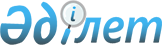 Об установлении квоты рабочих мест для трудоустройства лиц, состоящих на учете службы пробации на 2023 годПостановление акимата города Костаная Костанайской области от 17 ноября 2022 года № 2633.
      В соответствии с Законом Республики Казахстан "О местном государственном управлении и самоуправлении в Республике Казахстан", акимат города Костаная ПОСТАНОВЛЯЕТ:
      Сноска. Преамбула с изменением, внесенным постановлением акимата города Костаная Костанайской области от 17.05.2023 № 992 (вводится в действие по истечении десяти календарных дней после дня его первого официального опубликования).


      1. Установить квоту рабочих мест для трудоустройства лиц, состоящих на учете службы пробации на 2023 год, согласно приложению.
      2. Контроль за исполнением настоящего постановления возложить на курирующего заместителя акима города Костаная.
      3. Настоящее постановление вводится в действие по истечении десяти календарных дней после дня его первого официального опубликования. Квота рабочих мест для трудоустройства лиц, состоящих на учете службы пробации на 2023 год
					© 2012. РГП на ПХВ «Институт законодательства и правовой информации Республики Казахстан» Министерства юстиции Республики Казахстан
				
      Аким 

М. Жундубаев
Приложениек постановлению акиматаот "17" ноября 2022 г.№ 2633
№
Наименование организации
Списочная численность работников в организации, человек
Размер квоты в процентном выражении от списочной численности работников
Количество рабочих мест
1
2
3
4
5
1
Товарищество с ограниченной ответственностью "АБЗ плюс"
246
0,4
1
2
Производственный кооператив "Большевичка"
174
0,6
1
3
Товарищество с ограниченной ответственностью "ПРОИЗВОДСТВЕННО-КОММЕРЧЕСКАЯ ФИРМА "ГРЕНАДА"
116
0,9
1
Всего
536
0,6
3